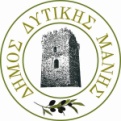 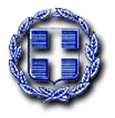        ΕΛΛΗΝΙΚΗ ΔΗΜΟΚΡΑΤΙΑ                            Καρδαμύλη,  09 Ιουνίου 2022               Γραφείο ΔημάρχουΔΕΛΤΙΟ ΤΥΠΟΥΣτις 9/6/2022 απεστάλη προς τους Προέδρους Κοινοτήτων Επιστολή που αφορά την χρήση των παιδικών χαρών που έχουν ενταχθεί στο πρόγραμμα ΦΙΛΟΔΗΜΟΣ ΙΙ.Οι κοινότητες αυτές είναι:Αβίας, Αγίου Νικολάου, Εξωχωρίου, Κάμπου, Καστανέας, Καρυοβουνίου, Καρδαμύλης, Λαγκάδας, Νομιτσή, Νεοχωρίου, Πλάτσας, Προσηλίου, Πύργου, Προαστίου, Ριγκλίων, Σαιδώνας, Σταυροπηγίου.Ακολουθεί το κείμενο της Επιστολής:«Προχωρά το έργο των παιδικών χαρών με την τοποθέτηση των οργάνων, στις Κοινότητες που προβλέπει η μελέτη.Επειδή δεν έχει γίνει η Οριστική παραλαβή του έργου, παρακαλούμε όπως ενημερώσετε τους κατοίκους ότι δεν πρέπει να γίνεται χρήση των οργάνων στις παιδικές χαρές, για να αποφύγουμε δυσάρεστα γεγονότα».				Από το Γραφείο Δημάρχου